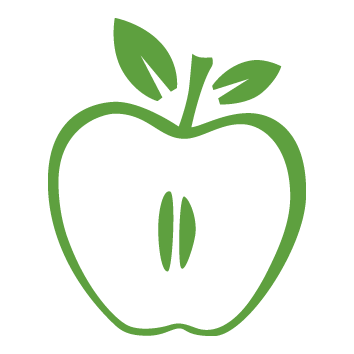          Halam C of E Primary SchoolHome School AgreementLife in all it’s fullness (John 10:10)To create a school where everyone is motivated to achieve their full potential within a Christian and caring environment.The school will:Value, respect and support each child as an individualEncourage high expectations and pride in achievementProvide equal opportunities for children to develop their potential in all primary school areasInform parents of the progress and welfare of their child and listen to their viewsProvide appropriate homeworkProvide a safe, nurturing and Christian environment Parents / Carers will:Support the school in its aims and ethosEnsure their child’s regular and punctual attendanceNotify the school early on the first day of absence, with the reason for their child’s absenceSupport the school’s code of conduct for behaviourSupport their child with their homeworkTell the school about any circumstances which may affect their childAttend parents’ evenings and discussions about their child’s progressEnsure their child wears the correct school uniformThe Children will remember to follow our school rules:Do as you are asked first timeListen and respond thoughtfully to othersKeep hands, feet, objects and negative comments                   to yourselfAlways show good mannersAlways do your bestEveryone will:Work together and support each otherTreat each other with respect and considerationEnsure that each person feels valuedSignatures: Parent ……………………………     Date: ………………….  Child………………………………    Date: ………………….             Head Teacher: …………………      Date: …………………………..